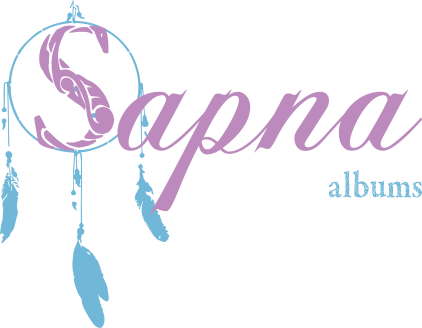 Privacyverklaring Sapna-albums.nl is zich ervan bewust dat je vertrouwen stelt in mij en ik zie het dan ook als mijn verantwoordelijkheid om jouw privacy te beschermen.Sapna-albums, gevestigd aan de Streefkerkstraat 54 2729 KN in Zoetermeer, is verantwoordelijk voor de verwerking van persoonsgegevens zoals weergegeven in deze privacyverklaring.Contactgegevens:www.sapna-albums.nl 
Streefkerkstraat 54 
2729 KN Zoetermeer 
06 - 18 98 02 13Vanita Pahladsingh-Ramkisoen is de Functionaris Gegevensbescherming van Sapna-albums. Zij is te bereiken via info@sapna-albums.nl of op 06 - 18 98 02 13.Persoonsgegevens die ik verwerk en met welk doel ik deze verwerkSapna-albums verwerkt je persoonsgegevens doordat je gebruik maakt van mijn diensten en/of omdat je deze gegevens zelf aan mij verstrekt. Hieronder vind je een overzicht van de persoonsgegevens die ik verwerk en voor welk doeleinde:Bijzondere en/of gevoelige persoonsgegevens die ik verwerkSapna-albums heeft als dienst fotoalbums maken. Hiervoor is de vertrekking van foto’s door de klant van belang. Foto’s bevatten bijzondere persoonsgegevens, omdat er altijd ras of etniciteit uit af te leiden valt en mogelijk bijvoorbeeld ook een geloofsovertuiging en gezondheidsgegevens. Ik verwerk foto’s met deze bijzondere persoonsgegevens uitsluitend met expliciete toestemming van jou als je mij opdracht geeft om een fotoalbum voor jou te maken.Als je ervan overtuigd bent dat ik zonder toestemming bijzondere persoonsgegevens heb verzameld, neem dan contact met mij op via info@sapna-albums.nl, dan verwijder ik deze gegevens.Geautomatiseerde besluitvormingSapna-albums neemt op basis van geautomatiseerde verwerkingen besluiten over zaken die (aanzienlijke) gevolgen kunnen hebben voor personen. Het gaat hier om besluiten die worden genomen door computerprogramma's of -systemen, zonder dat daar een mens (bijvoorbeeld een medewerker van Sapna-albums) tussen zit. Sapna-albums gebruikt de volgende computerprogramma's of -systemen: Hoe lang bewaar ik jouw persoonsgegevens?Sapna-albums bewaart je persoonsgegevens niet langer dan strikt nodig is om de doelen te realiseren waarvoor je gegevens worden verzameld. Ik hanteer de volgende bewaartermijnen:
 Basis persoonsgegevens zoals hierboven beschreven (zie persoonsgegevens) zullen maximaal 7 jaar worden bewaard. De reden hiervoor is dat de Belastingdienst vraagt om alles 7 jaar te bewaren. De gegevens worden na deze 7 jaar verwijderd en vernietigd.
Overige gegevens bewaar ik 1 jaar, daarna worden ze verwijderd.Delen van persoonsgegevens met derdenSapna-albums verkoopt jouw gegevens niet aan derden en zal deze uitsluitend verstrekken indien dit nodig is voor de uitvoering van onze overeenkomst met jou of om te voldoen aan een wettelijke verplichting. Met bedrijven die jouw gegevens verwerken in onze opdracht, sluiten wij een verwerkersovereenkomst om te zorgen voor eenzelfde niveau van beveiliging en vertrouwelijkheid van jouw gegevens. Het soort bedrijven waar het hierbij om gaat zijn bijvoorbeeld de fotoalbum aanbieders bij wie ik mijn fotoalbums bestel en het postorderbedrijf die mijn pakketten bij de klant aflevert. Sapna-albums blijft verantwoordelijk voor deze verwerkingen.Cookies, of vergelijkbare technieken, die ik gebruikSapna-albums gebruikt functionele, analytische en tracking cookies. Een cookie is een klein tekstbestand dat bij het eerste bezoek aan deze website wordt opgeslagen in de browser van je computer, tablet of smartphone. Sapna-albums gebruikt cookies met een puur technische functionaliteit. Deze zorgen ervoor dat de website naar behoren werkt en dat bijvoorbeeld jouw voorkeursinstellingen onthouden worden. Deze cookies worden ook gebruikt om de website goed te laten werken en deze te kunnen optimaliseren. Daarnaast plaatsen we cookies die jouw surfgedrag bijhouden zodat we op maat gemaakte content en advertenties kunnen aanbieden. Bij jouw eerste bezoek aan onze website hebben wij je al geïnformeerd over deze cookies en hebben we je toestemming gevraagd voor het plaatsen ervan. Afmelden voor cookies
Je kunt je afmelden voor cookies door je internetbrowser zo in te stellen dat deze geen cookies meer opslaat. Daarnaast kun je ook alle informatie die eerder is opgeslagen via de instellingen van je browser verwijderen. Zie voor een toelichting: https://veiliginternetten.nl/themes/situatie/cookies-wat-zijn-het-en-wat-doe-ik-ermee/Google AnalyticsSapna-albums maakt gebruik van Google Analytics om te analyseren hoe de website wordt gebruikt. Via Google Analytics verzamelt Sapna-albums bijvoorbeeld gegevens over het aantal gebruikers dat de website bezoekt en vanuit welke pagina ze zijn doorgestuurd naar mijn website. De gegevens die ik hierbij verzamel bevatten geen persoonsgegevens en zijn op geen enkele wijze te herleiden naar individuele gebruikers.Meer informatie over de cookies van Google vind je hier: https://policies.google.com/technologies/cookies
Als je niet opgenomen wenst te worden in mijn Google Analytics statistieken kun je gebruik maken van de Google Analytics Opt-out Browser Add-on:. https://tools.google.com/dlpage/gaoptout?hl=nlFacebook PixelSapna-albums maakt gebruik van de Facebook Pixel om advertenties beschikbaar te stellen en te analyseren hoe effectief de advertenties via Facebook zijn. Deze cookies zorgen ervoor dat voor jou relevante advertenties worden weergegeven. Meer informatie over de cookies van Facebook vind je hier: https://www.facebook.com/policies/cookies/Mailchimp cookiesSapna-albums maakt gebruik van Mailchimp cookies om te analyseren hoe de nieuwsbrieven die ik verstuur presteren. Via Mailchimp verzamelt Sapna-albums bijvoorbeeld gegevens over het succesvol afleveren en het openen van de nieuwsbrief en op welke links in de nieuwsbrief zijn geklikt. Meer informatie over de cookies van Mailchimp vind je hier: https://mailchimp.com/legal/cookies/Gegevens inzien, aanpassen of verwijderenJe hebt het recht om je persoonsgegevens in te zien, te corrigeren of te verwijderen. Daarnaast heb je het recht om je eventuele toestemming voor de gegevensverwerking in te trekken of bezwaar te maken tegen de verwerking van jouw persoonsgegevens door Sapna-albums en heb je het recht op gegevensoverdraagbaarheid. Dat betekent dat je bij mij een verzoek kan indienen om de persoonsgegevens die ik van jou beschik in een computerbestand naar jou of een ander, door jou genoemde organisatie, te sturen. Je kunt een verzoek tot inzage, correctie, verwijdering, gegevensoverdraging van je persoonsgegevens of verzoek tot intrekking van je toestemming of bezwaar op de verwerking van jouw persoonsgegevens sturen naar info@sapna-albums.nl. Om er zeker van te zijn dat het verzoek tot inzage door jou is gedaan, vraag ik jou een kopie van je identiteitsbewijs met het verzoek mee te sturen. Maak in deze kopie je pasfoto, MRZ (machine readable zone, de strook met nummers onderaan het paspoort), paspoortnummer en Burgerservicenummer (BSN) zwart. Dit ter bescherming van je privacy. Ik reageer zo snel mogelijk, maar binnen vier weken, op jouw verzoek. Sapna-albums wil je er tevens op wijzen dat je de mogelijkheid hebt om een klacht in te dienen bij de nationale toezichthouder, de Autoriteit Persoonsgegevens. Dat kan via de volgende link: https://autoriteitpersoonsgegevens.nl/nl/contact-met-de-autoriteit-persoonsgegevens/tip-onsHoe ik persoonsgegevens beveiligSapna-albums neemt de bescherming van jouw gegevens serieus en neemt passende maatregelen om misbruik, verlies, onbevoegde toegang, ongewenste openbaarmaking en ongeoorloofde wijziging tegen te gaan. Als jij het idee hebt dat jouw gegevens toch niet goed beveiligd zijn of er aanwijzingen zijn van misbruik, neem dan contact op met mij via info@sapna-albums.nl.Sapna-albums beschikt tevens over een goede firewall. Alle verbindingen naar de website van Sapna-albums via desktop, laptop, tablet of mobiel gaan via een beveiligde SSL verbinding.Vragen over deze privacyverklaring?Heb je vragen n.a.v. deze privacyverklaring schroom dan vooral niet om contact met mij op te nemen.
Mail: info@sapna-albums.nl
Mobiel: 06 - 18 98 02 13Ik doe mijn uiterste best om niet alleen wetmatig maar vooral ook in jouw belang, jouw gegevens te beschermen.Lieve groet,Vanita Pahladsingh-RamkisoenPersoonsgegevenDoel1.1 Website bezoekers:IP adressenOm jouw gedrag op de website te analyseren om daarmee de website te verbeteren en het aanbod van producten en diensten af te stemmen op jouw voorkeuren.1.2 Klanten die zich registreren:Voornaam + achternaam
(verplicht)Om de contactpersoon te identificeren en aan te kunnen spreken.
Adresgegevens
(verplicht)Om jou te identificeren, voor onze administratie, om bestelde producten bij je af te leveren, om te voldoen aan de wettelijke administratieverplichtingen.
Telefoonnummer
(verplicht)Om contact met je op te nemen bij eventuele vragen.E-mailadres
(verplicht)Om je een bevestiging te sturen van de registratie op de website en van gedane bestellingen, om je toegang te geven tot je persoonlijke account, om je de factuur toe te zenden, om e-mailnieuwsbrieven te sturen als je je daarvoor hebt ingeschreven of als je een afspraak met mij plant, voor verdere correspondentie.
Wachtwoord
(verplicht)Om je account te beveiligen en alleen jou toegang te geven tot jouw account.
1.3 Andere gegevensOverige persoonsgegevens die je actief verstrekt bijvoorbeeld door het geven van een reactie bij een artikel, op Facebook, in (e-mail of chat) correspondentie en telefonisch
Om met je te corresponderen.Computerprogramma- of systeemToelichtingGoogle analyticshttps://policies.google.com/privacy?hl=nlDeze statistieken geven mij inzicht hoe mijn website bezocht wordt, welke artikelen het goed doen en op welke manier bezoekers mijn website binnenkomen en verlaten. Op basis van deze gegevens maak ik nieuwe content die aansluit bij de behoefte van mijn bezoeker. Tevens pas ik mijn website aan zodat de gebruikersvriendelijkheid en de ervaring geoptimaliseerd worden.
Mailchimp (e-mailmarketingsysteem)https://mailchimp.com/legal/privacy/Verzenden van mijn wekelijkse nieuwsbrief. In dit systeem staan alleen de noodzakelijke gegevens zoals naam en e-mailadres. Tevens wordt er expliciet toestemming gevraagd of je op de nieuwsbrief geabonneerd wilt zijn. Voor de algemene e-maillijst, blijft je e-mail bewaard, tot je jezelf uitschrijft van de lijst.
Hostnet (hostingprovider)De hosting voor de website van sapna-albums.nl wordt gehost door Hostnet.
De website heeft een beveiligde verbinding. Hostnet zorgt er ook voor dat er een back-up beschikbaar is van mijn site.
Facebook-pixelhttps://www.facebook.com/about/privacy/Een Facebook pixel is een stukje code die op mijn website geplaatst is om meer te weten te komen over mijn doelgroepen. De doelgroepen kunnen hierdoor gemeten, geoptimaliseerd en ontwikkeld worden voor mijn Facebook-advertenties.
